Part One – Using your resourcesLook over the resource packet you received at the February DC AP session.  Pick one (or more) that you believe will be useful to you now or in the near future.   Read it and answer the corresponding questions on Part One of the hand-in sheet.Part Two – Inclusive Education in DCThis section will help you be prepared for the March DC AP session on inclusive education. Pick two of the choices below and answer the corresponding questions on Part Two of the hand-in sheet.  Pick two of these:Sign up for e-news from DC public schools.  http://dc.gov/DCPS/About+DCPS/Contact+Us/Sign+up+for+E-News+from+DCPSIt is only available electronically. Learn about the National Youth Transition Center and what it offers.  http://www.hscfoundation.org/National_Youth_Transitions_Initiative  or call 202-454-1220. Read their brochure or ask them to mail you a copy.  Ask about their activities in February and March.Check out the membership and activities of the DC City Council Committee on Education   http://dccouncil.us/committees/committee-on-education and find out when their next hearing or meeting is and if it is open to the public.  If you have time, attend this hearing or watch it live from their website. If you do not have internet access, your session one resource packet has a written list of Committee members, including their contact information.  Sign up for the Best I Can Be student led IEP training session (it’s free) held February 19 (http://osse.dc.gov/event/student-led-iep-training-0) or by phoning 202 724-7878. Ask if they offer training in the evening or on weekends if you can’t attend a weekday program.Get a copy of Child Developmental Milestones for children under age 6.  Look online at: http://www.earlystagesdc.org/files/Final%20English%20EarlyStages_Dev_Milestones.pdf or request a printed copy by calling: 202-698-8037.Check out DC’s school performance report card for last year to see how DC is doing and how this compares with other localities.  http://www.learndc.org/schoolprofiles/view#dc/reportcard  Printed copies of the Report Card can be found at your public library.  You can also phone (202) 727-6436 and ask for a printed copy of the Report Card from their Learndc program.Learn about the work and resources from SchoolTalk at http://www.schooltalkdc.org/ or by calling 202-907-6887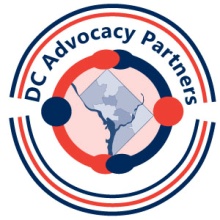 Session 2: Community Involvement